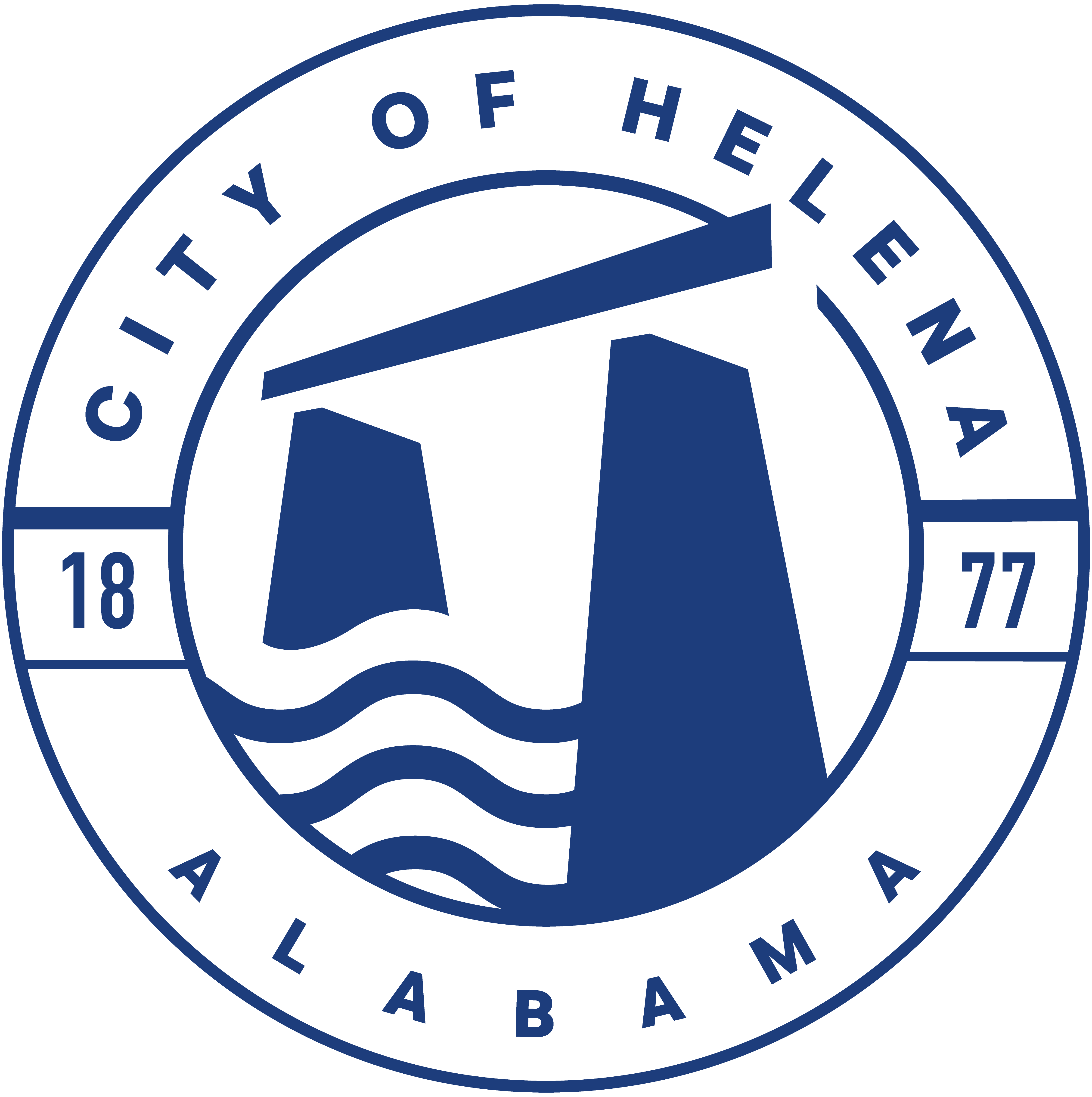 816 Hwy 52 East, Helena AL 35080City Hall Council Chambers WORK SESSION MEETINGApril 18, 2023WORK SESSION MEETING AGENDA                                             		5:30pmMeeting Called to Order    Council Roll Call      DISCUSSION/REVIEW: Ordinance 912-2023-Superseding Ordinance 761-08-Council Procedures AdjournmentProper notice of the posted Agenda for the Pre-Council Work Session and Regular Scheduled Meeting of the Helena City Council was given in advance of such a public meeting and the notice remained posted through the scheduled meeting. By general consent of the Council, agenda items may be added, removed, or considered out of order. Next City Council Meeting Date:  Monday, April 24,2023 @ 5:00 P.M. Work Session followed by the Regular Council Meeting 6:00pm.   Updated: 04/13/2023